  Конспект урока по математике 2 классТема: «Связь между компонентами и результатом умножения».Подготовила: Гусейнова З.А.учитель начальных классовМКОУ СОШ №3Цели: раскрыть связь между компонентами и результатом умножения; совершенствовать вычислительные навыки и навыки устного счёта; развивать внимание и логическое мышление.Задачи урока: предметные – научить моделировать с помощью схематических рисунков действия умножения и деления; находить множители с помощью взаимосвязи умножения и деления; выполнять устные вычисления изученных видов в пределах 100; выполнять задания творческого и поискового характера; контролировать и оценивать свою работу и ее результат.Ход урока.Организационный моментАктуализация знаний.1).Фронтальная работа.- Разделите выражения на две группы ( выражения записаны на доске.  Учащиеся  показывают знаки на карточках).a … с + а                         n . 5 … n + n . 4b … b – 5                         38 – n … 68 – nа . b …  b . а                     с . 1 … с + 1а + b … b + а                  а – а  …  b – bk + k + k … k . 22).Работа над задачами ( решения показываются на индивидуальных наборных полотнах, ошибки сразу разбираются и анализируются ).На одной тарелке 10 слив. Сколько слив на 2 таких тарелках?Мама испекла 12 пирожков и разложила их на 2 тарелки поровну. Сколько пирожков на каждой тарелке?У Светы было 8 яблок. Она угостила своих друзей, дав каждому по 2 яблока. Сколько друзей у Светы?- Какая из этих задач лишняя?- Сравните задачи на деление?3) Логическая задача.Подарок братаРоман и Федор - два брата. У них вместе 100 марок.В день рождения Федора Роман подарил ему 20 марок, и у них стало одинаковое количество марок. Сколько марок было у Романа и Федора до этого? Ответ:Если у двух братьев вместе было 100 марок, то изменилось ли это количество после того, как один брат подарил другому 20 марок ?Конечно нет.Если у каждого брата после подарка марок стало одинаково, то по сколько штук стало марок у каждого ? 100 : 2 = по 50 марок.Если у Романа стало 50 марок, а он отдал брату 20 марок, сколько у него было марок ? 50 + 20 = 70 марок.Если у Федора стало 50 марок, а получил он от брата 20 марок, сколько у него было марок ? 50 - 20 = 30 марок. Ответ: 70 марок у Романа и 30 марок у Федора.Самоопределение к деятельности.( На доске равенство и три рисунка).3 * 2 = 6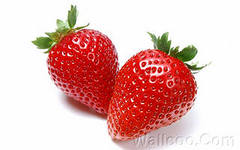 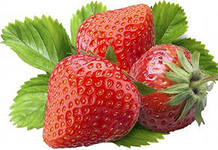 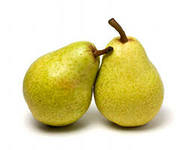 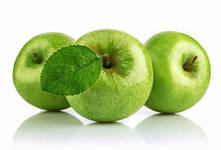 - Прочитайте равенство разными способами.- Какой рисунок к нему подходит? ( Третий )- Что обозначает первый множитель? ( Взяли по 3 )- Что обозначает второй множитель? ( По 3 взяли 2 раза.)- Что показывает произведение?- Какие еще выражения можно составить по этому рисунку?( 2 . 3 = 6             6 : 2 = 3               6 : 3 = 2      )- Что вы заметили?-   Какая тема сегодняшнего урока?- Для чего нам необходимо разобраться в этой теме?- Проверьте свои предположения. Откройте учебник на стр. 72 и прочитайте задачи урока.4. Работа по теме урока.1). Выводы взаимосвязи множителей и произведения.- Как математики называют результат умножения? ( Произведение.)- А числа, которые умножаем? ( Множители.)( Учитель закрепляет на доске карточку.)М . М = П- Запишите выражение: множители 2 и 3, произведение 6 и проиллюстрируйте его рисунком.( 2 . 3 = 6 )( Учащийся  выписывает пример и рисунок  на доске. )- Прочитайте его с названием компонентов.- Какие еще выражения можно составить с этими числами , используя этот рисунок? ( 3 . 2 = 6           6 : 2 = 3              6 : 3 = 2 )- Что вы заметили? Попробуем сделать вывод.- Прочитайте  эти  выражения,  используя названия компонентов при умножении,  начиная  со слова  «Если..» (  Если  произведение  разделить  на первый множитель,  то  получится второй  множитель. Если произведение разделить на второй множитель, то получится первый  множитель.)- Прочитаем правило в учебнике.- Что вы можете сказать о наших рассуждениях?( Учитель прикрепляет на доске карточки)М = П : М                   М = П : М2). Работа по учебнику.- Рассмотрите рисунки на стр. 62 и равенства под ними.- Прочитайте первое равенство, называя компоненты умножения.- Как нашли первый множитель?- Как нашли второй множитель( Аналогично разбираются примеры второго столбика.)3). Работа в группах по 4 человека.№1 с 72- Дополните каждый столбик выражением, используя эти же числа.- Какое свойство вы использовали? ( Переместительное.)5. Физкультминутка.Елочки зеленыеНа ветру качаются,На ветру качаются,Низко наклоняются.Сколько елочек зеленых, Столько сделайте наклонов.Приседайте столько раз,Сколько бабочек у нас.Сколько беленьких кружков,Столько сделайте прыжков.6. Закрепление изученного материала.Работа по учебнику.№3 стр. 72.- Прочитайте задачу.- Решите ее.( Решение самостоятельное.)- Обсуждение вариантов решения и объяснение ошибок самими учащимися.( Варианты решения на доске пишут учащиеся)- Составьте обратные задачи.( Учащиеся предлагают свои варианты и объясняют, почему выбрали действие деление.)№4 стр. 72.- Решите задачу.- Почему мы не можем ее решить? ( Нет данных.)- Вставьте пропущенные числа и решите ее с помощью схемы.( На доске рассматриваются разные способы решения задачи.)№ 5 стр. 72.7. Подведение итогов.